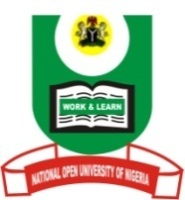 NATIONAL OPEN UNIVERSITY OF NIGERIAFACULTY OF SOCIAL SCIENCESDEPARTMENT OF POLITICAL SCIENCEJANUARY/FEBRUARY, 2017_2 EXAMINATION QUESTIONSCOURSE CODE:  POL441COURSE TITLE:DEVELOPMENT ADMINISTRATIONINSTRUCTION:  Answer Only Three QuestionsTIME ALLOWED:3 HoursElaborate on three major events that led to the origin of Development Administration (23Marks)Attempt a critique of publicenterprises in Nigeria (23 Marks)Briefly  explain the planning process in India (23 Marks)The Nigerian National Plan of 1962-68 was defective in its operation. Discuss (23 Marks)List and Explain Four economic features of an underdeveloped economy (23 Marks)